Veřejná zakázka: „Provádění servisu a kontrol hasicích přístrojů a požárních vodovodů“Zadavatel veřejné zakázky:ČEZ Distribuce, a. s., Děčín - Děčín IV-Podmokly, Teplická 874/8, PSČ 405 02, IČO: 24729035, DIČ: CZ24729035, jehož zástupcem je společnost ČEZ, a. s., sídlo Praha 4, Duhová 2/1444, PSČ 140 53, IČO: 45274649, DIČ: CZ45274649Předkládá:Dámy a pánové,po prostudování vaší výzvy k podání Předběžné nabídky/Nabídky a vaší Zadávací dokumentace nabízíme realizaci výše uvedené Veřejné zakázky, v rozsahu a za podmínek stanovených Zadávací dokumentací včetně všech dodatků k ní vydaných.Předkládáme vám za těchto podmínek tuto naši Předběžnou nabídku/Nabídku zpracovanou v souladu se Zadávací dokumentací.Prohlašujeme, že jsme si před podáním Předběžné nabídky/Nabídky vyjasnili všechny potřebné technické údaje, které jednoznačně vymezují množství, druh a jakost požadovaných dodávek, které jsou předmětem Veřejné zakázky.Toto prohlášení činíme na základě své jasné, srozumitelné, svobodné a omylu prosté vůle a jsme si vědomi všech následků plynoucích z uvedení nepravdivých údajů.V ………………. dne …………………………………………………………jméno, příjmení a podpis Účastníkacenová specifikacecenová specifikaceZadavatel požaduje, aby Dodavatel řádně vyplnil jednotkové ceny a další požadované údaje do Tabulky pro kalkulaci nabídkové ceny. Tabulka pro kalkulaci nabídkové ceny bude tvořit přílohu č. 4 návrhu Rámcové dohody a její závazný vzor je uveden v soubor „RD_Priloha 4_Cenova specifikace“, který je součástí části 4 Zadávací dokumentace. V Rámcové dohodě s vybraným Účastníkem budou v její příloze č. 4 uvedeny pouze jednotkové ceny za poskytnutí jednotlivých složek plnění.Všechny číselné hodnoty (jednotkové ceny) doplněné Dodavatelem do Tabulky pro kalkulaci nabídkové ceny musí být zaokrouhleny na dvě (2) desetinná místa.Dodavatel uvede jednotlivé jednotkové ceny a další údaje na příslušných místech (žlutě podbarvená pole) v Tabulce pro kalkulaci nabídkové ceny.Zadavatel upozorňuje Dodavatele, že nevyplnění jedné nebo více jednotkových cen nebo neuvedení údajů, je nesplněním požadavku Zadavatele uvedeného v Zadávacích podmínkách.tabulka pro kalkulaci nabídkové cenyVýpočet celkové Nabídkové ceny bude proveden automaticky v listu Tabulky pro kalkulaci nabídkové ceny označeném jako „Rekapitulace“, a to na základě údajů Účastníkem řádně doplněných do Tabulky pro kalkulaci nabídkové ceny.Seznam PODdodavatelůTabulka 1) Vyplní Dodavatel v případě, pokud prokázal splnění určité části kvalifikace prostřednictvím Poddodavatele:Tabulka 2) Vyplní Dodavatel v ostatních případech, kde specifikuje, které části Předmětu veřejné zakázky má v úmyslu zadat jednomu či více Poddodavatelům:Já, níže podepsaný Dodavatel podávající Předběžnou nabídku v Jednacím řízení s uveřejněním na veřejnou zakázku „Provádění servisu a kontrol hasicích přístrojů a požárních vodovodů“ zadávanou společností ČEZ Distribuce, a. s., Děčín - Děčín IV-Podmokly, Teplická 874/8, PSČ 405 02, IČO: 24729035, DIČ: CZ24729035, jejímž zástupcem je společnost ČEZ, a. s., sídlo Praha 4, Duhová 2/1444, PSČ 140 53, IČO: 45274649, DIČ: CZ45274649, zapsána v obchodním rejstříku vedeném Městským soudem v Praze, sp. zn. B 1581, tímtosouhlasím se sdělením údajů z mé Předběžné nabídky vztahujících se ke kritériím hodnocení, tedy údajů (hodnot), které jsou předmětem hodnocení, ostatním Účastníkům Zadávacího řízení na výše uvedenou Veřejnou zakázku, a to v rámci jednání o Předběžných nabídkách, resp. v rámci výzvy k jednání o Předběžných nabídkách. Uvedený souhlas se vztahuje především na následující údaje a informace z mé Předběžné nabídky:Nabídková cena dle odst. 16.1 části 1 Zadávací dokumentace – Pokyny pro dodavatele, průběh zadávacího řízeníIdentifikace Dodavatele:Obchodní firma / název: [doplní Účastník]IČO: [doplní Účastník]Sídlo: [doplní Účastník]V ………………. dne …………	…...………………………………………………………..		  		                           [Jméno, příjmení a podpis Účastníka] ZADÁVACÍ DOKUMENTACEJEDNACÍ ŘÍZENÍ S UVEŘEJNĚNÍMProvádění servisu a kontrol hasicích přístrojů a požárních vodovodůČÁST 4formuláře pro zpracování nabídkyOBSAH:průvodní list nabídkycenová specifikace, Tabulka pro kalkulaci nabídkové cenySeznam PODdodavatelůSOUHLAS SE SDĚLENÍM DŮVĚRNÝCH INFORMACÍ V RÁMCI JEDNÁNÍ O PŘEDBĚŽNÝCH NABÍDKÁCHPRůvodní LIST Předběžné nabídky/nabídkyÚčastník, sídlo/místo podnikání[doplní Dodavatel]IČO:[doplní Dodavatel]DIČ:[doplní Dodavatel]Jméno a příjmení statutárního orgánu nebo jeho členů[doplní Dodavatel]Způsob jednání a podepisování jménem     společnosti uvedený v Obch. rejstříku[doplní Dodavatel]Bankovní spojení:[doplní Dodavatel]Čísla účtů:[doplní Dodavatel]Telefon:[doplní Dodavatel]E-mail:[doplní Dodavatel]Kontaktní osoba ve věci veřejné zakázky:[doplní Dodavatel]Telefon:[doplní Dodavatel]E-mail:[doplní Dodavatel]Poddodavatel/obchodní firma/název/jméno a příjmeníSídlo/místo podnikání/místo trvalého pobytuIČOSpecifikace plnění určeného k plnění veřejné zakázky, a to v rozsahu, v jakém Poddodavatel prokázal splnění kvalifikace za Dodavatele.Poddodavatel/obchodní firma/název/jméno a příjmeníSídlo/místo podnikání/místo trvalého pobytuIČOSpecifikace poddodávky nebo materiálu
(název, typ ...)SOUHLAS SE SDĚLENÍM DŮVĚRNÝCH INFORMACÍ V RÁMCI JEDNÁNÍ O PŘEDBĚŽNÝCH NABÍDKÁCH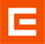 